Online Platforms: ComparisonEducation & Training PlatformsThe following assessment considers software platforms that can be used to host audio-visual meetings, and enable remote education and training activities. Of those platforms compared (Footnote 1 outlines additional platforms found unsuitable for PJSI’s purposes), where users are already utilising Microsoft Office 365 platforms (through email accounts, Sharepoint and cloud storage), the recommendation would be to utilise the free video/audio conferencing software associated with Microsoft Teams for internal communications, meetings and trainings. Where recording of content is required, or extensive engagement of external participants is expected, either Zoom or WebEx (depending on the available bandwidth and ability to download software, with WebEx requiring pre-download and registration) would be suitable. This research was undertaken to assist PJSI’s programmatic activities. It was conducted internally and is not a comprehensive assessment. PJSI recommends that you use this information as a guide only, and undertake further research to determine which program/s be suits your individual needs.PlatformMicrosoft TeamsMicrosoft TeamsZoomZoomWebExWebExGoogle MeetSkypeLinkhttps://www.microsoft.com/en-au/microsoft-365/microsoft-teams/group-chat-softwarehttps://www.microsoft.com/en-au/microsoft-365/microsoft-teams/group-chat-softwarehttps://zoom.us/signuphttps://zoom.us/signuphttps://cart.webex.com/sign-uphttps://cart.webex.com/sign-uphttps://gsuite.google.com.au/intl/en_au/pricing.htmlhttps://www.skype.com/Starting CostFree$6.90Free$20.99Free$18.95$8.40FreeEase of Set-up and Use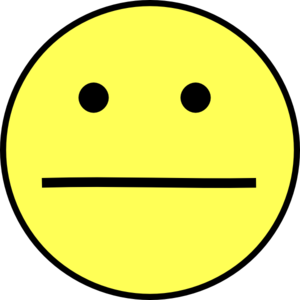 Participant NumbersUp to 250250+Up to 100Up to 100Up to 100Up to 100100+Up to 50Meeting NumbersUnlimitedUnlimitedUnlimitedUnlimitedUnlimitedUnlimitedUnlimitedUnlimitedPlatformMicrosoft TeamsMicrosoft TeamsZoomZoomWebExWebExGoogle MeetSkypeMeeting durationUnlimitedUnlimited40 minutes24 hours50 minutes24 hours24 hours24 hoursScreen Share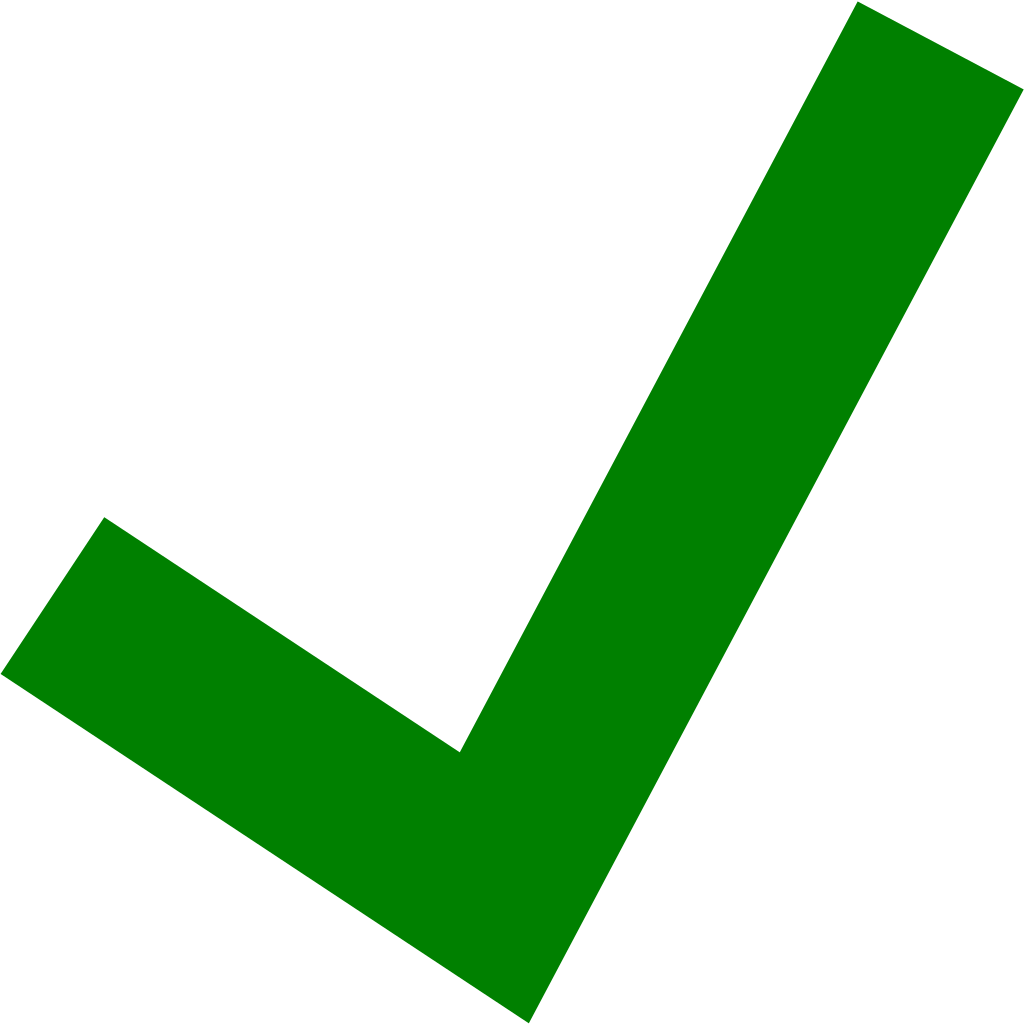 File SharingMessagingAudio CallsVideo CallsBreak-out Rooms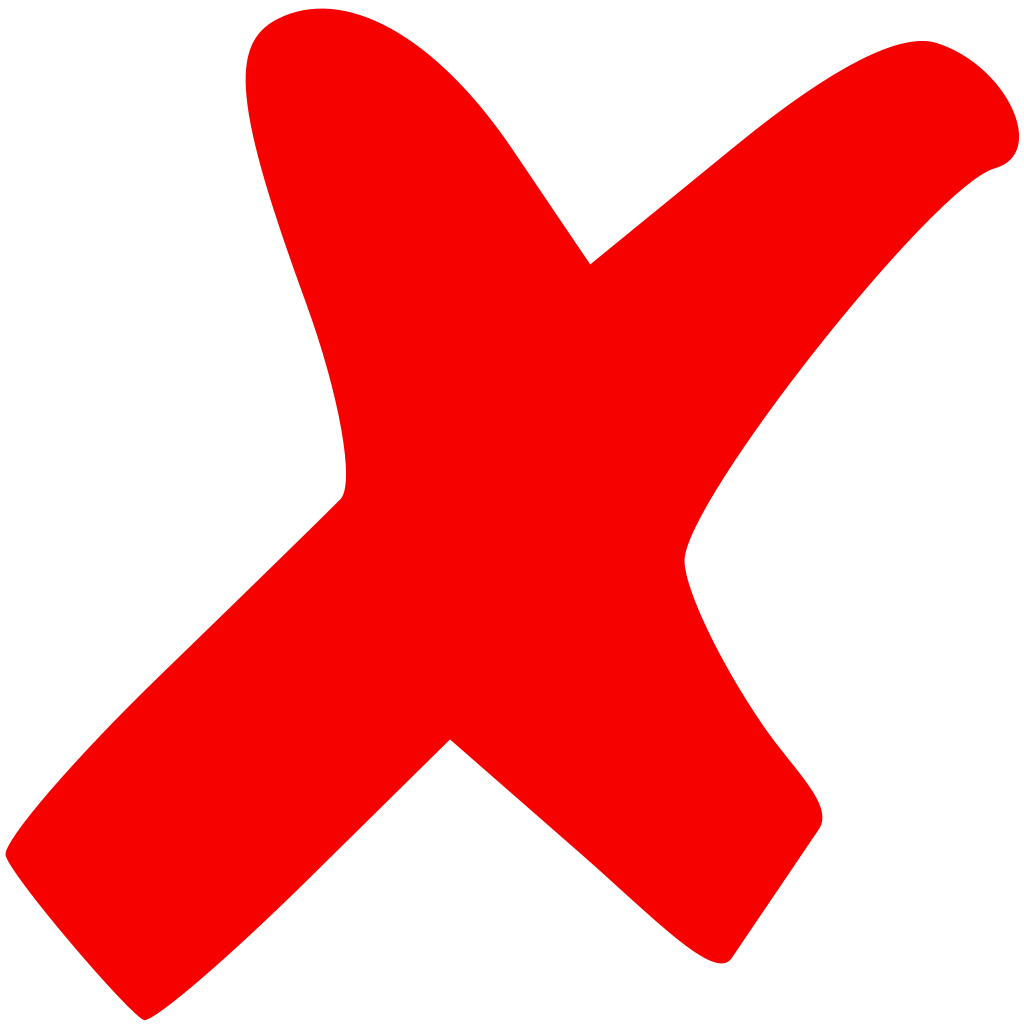 Application and BrowserRecordingRegistration required by participantsSecurityIt is recommended that Partner Courts explore the various security considerations of each platform, in order to identify which is most suitable to their needs. This may include considerations of: encryption; manual security settings; two-factor authentication for access to accounts; level of security and protection from accidental and deliberate security breaches; and security of data stored on the platform, among others.It is recommended that Partner Courts explore the various security considerations of each platform, in order to identify which is most suitable to their needs. This may include considerations of: encryption; manual security settings; two-factor authentication for access to accounts; level of security and protection from accidental and deliberate security breaches; and security of data stored on the platform, among others.It is recommended that Partner Courts explore the various security considerations of each platform, in order to identify which is most suitable to their needs. This may include considerations of: encryption; manual security settings; two-factor authentication for access to accounts; level of security and protection from accidental and deliberate security breaches; and security of data stored on the platform, among others.It is recommended that Partner Courts explore the various security considerations of each platform, in order to identify which is most suitable to their needs. This may include considerations of: encryption; manual security settings; two-factor authentication for access to accounts; level of security and protection from accidental and deliberate security breaches; and security of data stored on the platform, among others.It is recommended that Partner Courts explore the various security considerations of each platform, in order to identify which is most suitable to their needs. This may include considerations of: encryption; manual security settings; two-factor authentication for access to accounts; level of security and protection from accidental and deliberate security breaches; and security of data stored on the platform, among others.It is recommended that Partner Courts explore the various security considerations of each platform, in order to identify which is most suitable to their needs. This may include considerations of: encryption; manual security settings; two-factor authentication for access to accounts; level of security and protection from accidental and deliberate security breaches; and security of data stored on the platform, among others.It is recommended that Partner Courts explore the various security considerations of each platform, in order to identify which is most suitable to their needs. This may include considerations of: encryption; manual security settings; two-factor authentication for access to accounts; level of security and protection from accidental and deliberate security breaches; and security of data stored on the platform, among others.It is recommended that Partner Courts explore the various security considerations of each platform, in order to identify which is most suitable to their needs. This may include considerations of: encryption; manual security settings; two-factor authentication for access to accounts; level of security and protection from accidental and deliberate security breaches; and security of data stored on the platform, among others.Bandwidth1.2 mbps1.2 mbps600 kbps600 kbps500 kbps500 kbps1.5 mbps128 kbps